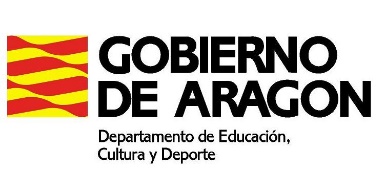 ESCUELAS OFICIALES DE IDIOMAS DE ARAGÓN PRUEBAS UNIFICADAS DE CERTIFICACIÓN 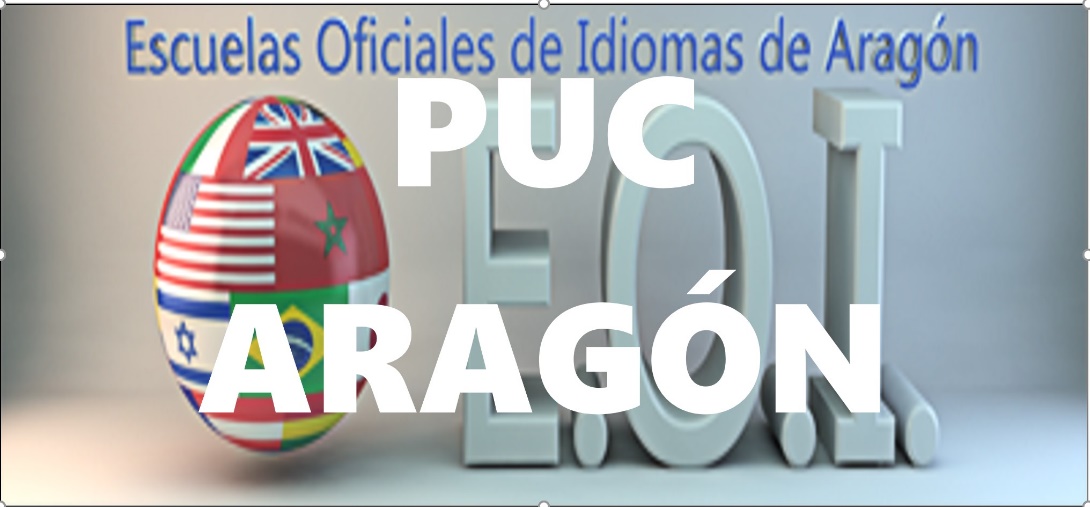 ESPECIFICACIONESDE EXAMEN Curso 2021-22NIVEL AVANZADO C11. PRINCIPIOS GENERALES	22. DEFINICIÓN DEL NIVEL: NIVEL AVANZADO C1	23. DESCRIPCIÓN DE LAS PRUEBAS	3	3.1. ALUMNADO DESTINATARIO	3	3.2. ESTRUCTURA GENERAL	3	3.3. EXAMEN ESCRITO Y EXAMEN ORAL	4	3.4. ÁREAS TEMÁTICAS	54. ACTIVIDADES DE COMPRENSIÓN DE TEXTOS ESCRITOS	7	4.1. OBJETIVOS	7	4.2. CARACTERÍSTICAS DE LA PRUEBA	7	4.3. CARACTERÍSTICAS DE LAS TAREAS	7	4.4. MICRODESTREZAS Y TIPOS DE TAREAS	8	4.5. CARACTERÍSTICAS DE LOS TEXTOS	8	4.6. VALOR GLOBAL DE LA PRUEBA	95. ACTIVIDADES DE COMPRENSIÓN DE TEXTOS ORALES	10	5.1. OBJETIVOS	10	5.2. CARACTERÍSTICAS DE LA PRUEBA	10	5.3. CARACTERÍSTICAS DE LAS TAREAS	10	5.4. MICRODESTREZAS Y TIPOS DE TAREAS	11	5.5. ADMINISTRACIÓN DE LAS TAREAS DE COMPRENSIÓN DE TEXTOS ORALES	12	5.6. CARACTERÍSTICAS DE LOS TEXTOS	12	5.7. VALOR GLOBAL DE LA PRUEBA	136. ACTIVIDADES DE MEDIACIÓN	14	6.1. OBJETIVOS	14	6.2. CARACTERÍSTICAS DE LA PRUEBA	15	6.3. MICRODESTREZAS A EVALUAR	15	6.4. TIPOS DE TAREAS	15	6.5. TAREAS DE MEDIACIÓN ESCRITA	15	6.6. CARACTERÍSTICAS DE LAS TAREAS	16	6.7. CRITERIOS DE CALIFICACIÓN	17	6.8. TAREAS DE MEDIACIÓN ORAL	18	6.9. CRITERIOS DE CALIFICACIÓN	18	6.10. VALOR GLOBAL DE LA PRUEBA ……………………………………………………………………………………………………197. ACTIVIDADES DE PRODUCCIÓN Y COPRODUCCIÓN DE TEXTOS ESCRITOS	20	7.1. OBJETIVOS	20	7.2. CARACTERÍSTICAS DE LA PRUEBA	20	7.3. MICRODESTREZAS A EVALUAR	20	7.4. TIPOS DE TAREAS	21	7.5. CARÁCTERÍSTICAS DE LOS TEXTOS	21	7.6. VALOR GLOBAL DE LA PRUEBA	21	7.7. CRITERIOS DE CALIFICACIÓN	228. ACTIVIDADES DE PRODUCCIÓN Y COPRODUCCIÓN DE TEXTOS ORALES	24	8.1. OBJETIVOS	24	8.2. CARACTERÍSTICAS DE LA PRUEBA	25	8.3. MICRODESTREZAS A EVALUAR	25	8.4. TIPOS DE TAREAS	25	8.5. CARACTERÍSTICAS DE LOS TEXTOS ORALES	26	8.6. VALOR GLOBAL DE LA PRUEBA	26	8.7. CRITERIOS DE CALIFICACIÓN	26PRUEBAS DE NIVEL AVANZADO C11. PRINCIPIOS GENERALESLas pruebas para la obtención de los certificados de los distintos niveles de las Escuelas Oficiales de Idiomas toman como punto de partida una estructura y especificaciones generales determinadas, dada la importancia de unificar la prueba para conseguir homogeneidad en la obtención de dicha certificación para todas las personas candidatas. La prueba se diseñará partiendo del modelo de competencia lingüística comunicativa establecido en el Marco Común Europeo de Referencia, y el Companion Volume que lo desarrolla, y medirá el grado de competencia comunicativa con que el alumnado utiliza el idioma en diversas actividades de lengua, que incluyen la comprensión de textos escritos, comprensión de textos orales, producción y coproducción de textos escritos, producción y coproducción de textos orales y mediación. Esto implica que se medirá la capacidad de las personas candidatas para llevar a cabo una serie de actividades similares a las que deberían afrontar en situaciones reales de comunicación, utilizando la lengua de forma específica para la resolución de tareas comunicativas. En la Comunidad Autónoma de Aragón, la Orden ECD/1340/2018, de 24 de julio, establece la organización y el currículo de los niveles Básico, Intermedio y Avanzado de las enseñanzas de idiomas de régimen especial, reguladas por la Ley Orgánica 2/2006, de 3 de mayo, de Educación, que se imparten en la Comunidad Autónoma de Aragón. Este currículo se elabora en desarrollo del Real Decreto 1041/2017, de 22 de diciembre, por el que se fijan las exigencias mínimas del nivel Básico a efectos de certificación, se establece el currículo básico de los niveles Intermedio B1, Intermedio B2, Avanzado C1 y Avanzado C2 de las enseñanzas de idiomas de régimen especial y se establecen las equivalencias entre estas enseñanzas de idiomas reguladas en diversos planes de estudios y las de este Real Decreto.  La Orden ECD/1/1777, de 11 de diciembre de 2019, determina los principios de la evaluación y la obtención de certificados para las enseñanzas de idiomas de régimen especial que se basan en el Real Decreto 1/2019, de 11 de enero, que establece los principios básicos comunes de evaluación aplicables a las pruebas de certificación oficial de los niveles Intermedio B1, Intermedio B2, Avanzado C1, y Avanzado C2 de las enseñanzas de idiomas de régimen especial. Además, la Orden ECD/1425/2020, de 28 de diciembre, aprueba instrucciones para adaptar determinadas condiciones en la evaluación y certificación de las enseñanzas de Régimen Especial de las Escuelas Oficiales de Idiomas para el curso 2020-2021.2. DEFINICIÓN DEL NIVEL: NIVEL AVANZADO C1Las enseñanzas de nivel Avanzado, que se corresponden con el nivel C del Marco Común Europeo de Referencia para las Lenguas, se subdividen en los niveles: Avanzado C1 y Avanzado C2. El nivel Avanzado C1 capacita al alumnado para actuar con flexibilidad y precisión, sin esfuerzo aparente y superando fácilmente las carencias lingüísticas mediante estrategias de compensación, en todo tipo de situaciones en los ámbitos personal y público, para realizar estudios a nivel terciario o participar con seguridad en seminarios o en proyectos de investigación complejos en el ámbito académico, o comunicarse eficazmente en actividades específicas en el entorno profesional.El alumnado deberá adquirir las competencias que le permitan utilizar el idioma con gran facilidad, flexibilidad, eficacia y precisión para comprender, producir, coproducir y procesar una amplia gama de textos orales y escritos extensos y estructuralmente complejos, precisos y detallados, sobre aspectos tanto abstractos como concretos de temas de carácter general o especializado, incluso fuera del propio campo de especialización, en diversas variedades de la lengua, y con estructuras variadas y complejas y un amplio repertorio léxico que incluya expresiones especializadas, idiomáticas y coloquiales y que permita apreciar y expresar sutiles matices de significado.El Certificado de Nivel Avanzado C1 acredita una competencia de idioma de nivel C1 del Consejo de Europa.3. DESCRIPCIÓN DE LAS PRUEBAS3.1. ALUMNADO DESTINATARIOLas pruebas de certificación de nivel Avanzado C1 estarán destinadas al alumnado que desee obtener una certificación académica que haga constar su nivel de competencia lingüística general en el idioma correspondiente. Será requisito necesario estar matriculado/a en cualquiera de las Escuelas Oficiales de Idiomas de Aragón, sus extensiones o aulas, como candidato/a oficial (presencial o a distancia) o libre en el idioma que corresponda. Las características de las pruebas serán comunes a todos los idiomas que se certifican en la Comunidad Autónoma de Aragón. 3.2. ESTRUCTURA GENERALEl examen de certificación de nivel Avanzado C1 constará de cinco pruebas:Sobre una puntuación total de 100 puntos, cada prueba tendrá una puntuación de 20 puntos. Se determina una puntuación mínima de 10 puntos para superar cada prueba (correspondiente al 50%). Es decir, será necesario obtener una puntuación mínima global en el total de las cinco pruebas de 50 puntos (correspondiente al 50% de la puntuación total) para la obtención del certificado de competencia general del nivel.Los candidatos/as que cumplan con los mínimos requeridos en cada prueba y en el global del examen obtendrán la calificación de APTO en el nivel Avanzado C1.Los candidatos/as podrán realizar cada una de estas pruebas, sin que la no superación de alguna de ellas sea requisito indispensable para poder realizar las restantes.  3.3. EXAMEN ESCRITO Y EXAMEN ORALLas pruebas de certificación del nivel Avanzado C1 constan de dos partes: examen escrito y examen oral. El número de tareas y los parámetros de extensión y duración de cada prueba son los que se describen a continuación:A) PRIMERA PARTE: EXAMEN ESCRITO B) SEGUNDA PARTE: EXAMEN ORAL Las pruebas que evalúan la comprensión de textos escritos, la comprensión de textos orales, la mediación escrita y la producción y coproducción de textos escritos se realizarán en ese orden y en una única sesión de 3 horas y 45 minutos de duración máxima. Habrá un descanso de unos veinte minutos antes de la prueba de PCTE en la convocatoria ordinaria.   La prueba que mide la producción y coproducción de textos orales y la mediación oral se realizará en una sesión distinta. (*) Los candidatos/as que realicen las tareas de mediación oral y producción de textos orales en la misma convocatoria, prepararán individualmente durante 7 minutos ambas tareas de forma conjunta. 3.4. ÁREAS TEMÁTICASLos textos que los candidatos/as deberán comprender, producir o coproducir y transmitir versarán sobre una amplia gama de temas de carácter general, y más especializado, dentro y fuera de las propias áreas de interés, en los ámbitos personal, público, académico y profesional: 1. Identificación personal: dimensión física y anímica.  - Identidad personal: datos e información personal.  - Individuo: dimensión física (partes del cuerpo, características físicas, acciones y posiciones que se realizan con el cuerpo, ciclo de vida y reproducción, etc.)- Individuo: dimensión perceptiva y anímica (carácter y personalidad, sentimientos y estados de ánimo, sensaciones y percepciones físicas, estados mentales, modales y comportamientos, valores personales, suerte, etc.)2. Vivienda, hogar y entorno. - Acciones relacionadas con la vivienda (construcción, compra y alquiler, ocupación, etc.) - Características de la vivienda (tipos, personas, condiciones, etc.) - Actividades domésticas (limpieza, decoración de la casa, etc.)- Objetos domésticos (muebles y objetos domésticos, electrodomésticos, etc.)3. Alimentación.  - Dieta y nutrición (bebida, alimentos, recetas, platos, utensilios de cocina y de mesa, restaurantes, etc.)4. Salud, higiene y cuidados físicos.- Salud y enfermedades, heridas y traumatismos, síntomas, centros de asistencia sanitaria, medicina y medicamentos, higiene, estética, etc. 5. Relaciones personales y sociales. - Relaciones familiares, relaciones sociales, celebraciones y actos familiares, sociales y religiosos, etc. 6. Trabajo y actividades profesionales. - Profesiones y cargos, actividad laboral, desempeño y búsqueda de empleo, derechos y obligaciones laborales, características de un trabajador, etc. 7. Educación y actividades académicas. - Centros e instituciones educativas, profesorado y alumnado, sistema educativo, aprendizaje y enseñanza, exámenes y titulaciones, material educativo, etc. 8. Tiempo libre y ocio. - Tiempo libre y entretenimiento, espectáculos y exposiciones, deportes, juegos, etc.  9. Viajes, alojamiento y transporte. - Viajes (objetos y documentos relacionados con viajes, tipos de viajes, opciones de viajes, etc.) - Alojamiento. - Medios de transporte (red de transporte, tipos de transporte, la conducción, normas de circulación, incidentes relacionados con la conducción, reparación y mantenimiento, seguros, etc.) 10. Compras y actividades comerciales. - Transacciones comerciales y mercados, comercio exterior, publicidad y marketing, compras, tiendas y establecimientos, lugares, personas y actividades, ropa, calzados y complementos, alimentación, formas de pago, etc.11. Bienes y servicios. - Servicio postal, servicios de transporte, financieros, sanitarios, educativos, de protección y seguridad, sociales, de abastecimiento público, etc. 12. Economía y empresa.- Finanzas y bolsa (economía y dinero, mercado financiero, organismos e instituciones financieras y mercantiles, etc.) - Entidades y empresas (tipos de empresas y organizaciones, situación y problemas laborales, etc.) 13. Industria y energía. - Construcción, industria pesada y ligera, sector agropecuario y pesca, etc. - Entidades y empresas (tipos de empresas y organizaciones, situación y problemas laborales, etc.) 14. Gobierno, política y sociedad. - Sociedad (vida en comunidad, conducta social, etc.) - Política y gobierno (instituciones políticas y órganos de gobierno, ley y justicia, ejército, etc.) 15. Información y medios de comunicación. - Información y comunicación, correspondencia escrita, telefonía, prensa escrita, Internet, televisión y audio, redes sociales, etc.16. Cultura y actividades artísticas. - Disciplinas y cualidades artísticas, música y danza, arquitectura, pintura y escultura, literatura, cine y teatro, fotografía, etc.17. Religión y filosofía. 18. Geografía y naturaleza. - Universo y espacio (geografía física, humana y política, paisaje y accidentes geográficos, etc.) - Espacios urbanos y rústicos (ciudad, campo, etc.) - Clima y tiempo atmosférico (fenómenos meteorológicos, problemas medioambientales y desastres naturales, etc.)- Fauna y flora.19. Ciencia y tecnología. - Cuestiones generales, biología, matemáticas, informática y nuevas tecnologías, física y química, etc. 4. ACTIVIDADES DE COMPRENSIÓN DE TEXTOS ESCRITOS4.1. OBJETIVOSLas pruebas de las actividades de comprensión de textos escritos estarán destinadas a evaluar las competencias de los candidatos/as para comprender con todo detalle la intención y el sentido general, la información importante, las ideas principales, los aspectos y detalles relevantes y las opiniones y actitudes de los autores, tanto implícitas como explícitas, en una amplia gama de textos escritos extensos, precisos y detallados, conceptual y estructuralmente complejos, incluso sobre temas fuera de su campo de especialización, identificando las diferencias de estilo y registro, siempre que pueda releer las secciones difíciles.4.2. CARACTERÍSTICAS DE LA PRUEBA(1) Un texto podría ser sustituido por varios textos breves.  (2) Los redactores/as de pruebas decidirán sobre el número y ponderación de los ítems teniendo en cuenta el número mínimo de 25 ítems y la puntuación total de 20 puntos de la prueba.  No se podrá dar mucho más peso a unas tareas que a otras.4.3. CARACTERÍSTICAS DE LAS TAREASLas tareas estarán diseñadas para la comprensión lectora intensiva de los textos. Dichas tareas estarán destinadas a medir el grado de competencia de los candidatos/as en los distintos tipos de comprensión (microdestrezas). La comprensión podrá ser global, de ideas principales o detalles, de opiniones y actitudes. Los textos que constituyen el soporte de cada una de las tareas estarán seleccionados en función de su idoneidad para medir una o varias microdestrezas de lectura. Tanto en la selección de tipos de texto como de formatos de tarea, primará siempre el criterio de variedad.Cada comisión de idioma, teniendo en cuenta sus peculiaridades, decidirá sobre el tipo/formato de tareas que se utilizarán en cada examen, así como el número de ítems por tarea y la ponderación de los mismos, teniendo en cuenta el número mínimo de 25 ítems y la puntuación total de 20 puntos de la prueba. En cualquier caso, las tareas medirán, al menos, la comprensión global, de las ideas principales, de los detalles relevantes, y la de identificar opiniones y actitudes explícitas e implícitas. La puntuación se repartirá de manera equilibrada entre las tres tareas, con el fin de evitar desequilibrios en la ponderación de la prueba. No se utilizarán tareas o ítems que sólo pretendan evaluar el conocimiento de la lengua y no la comprensión del texto. 4.4. MICRODESTREZAS Y TIPOS DE TAREAS En las tareas de relacionar y completar con banco de opciones, se incluirá al menos un elemento distractor y hasta un máximo adicional de 30% de elementos distractores, especialmente si la respuesta se puede deducir automáticamente o por eliminación.  4.5. CARACTERÍSTICAS DE LOS TEXTOS  Nivel de dificultad: Conceptual y lingüísticamente complejos. No siempre claramente estructurados. La información podrá presentarse de forma no ordenada.Repertorio léxico amplio, incluso idiomático y especializado, dentro del campo de interés.Sintaxis caracterizada por oraciones de longitud extensa y compleja. Densidad de información media-alta o alta. Diversidad de registros y de lengua estándar.Características y fuentes: Registro diverso: neutro, formal o coloquial.Ámbito: público, personal, profesional o educativo.Temas: complejos, concretos o abstractos, incluso de carácter técnico o académico, actuales, no ofensivos y no discriminatorios (ver Áreas temáticas 3.4).Autenticidad: auténticos (podrán ser editados para adecuar su longitud, pero no modificados).Fuentes: prensa, Internet, folletos informativos, impresos y comunicaciones utilizadas en transacciones generales o profesionales, normativa, textos de carácter oficial, libros de referencia y consulta, instrucciones, publicaciones especializadas, textos literarios, etc. (extraídos de fuentes fiables).Tipos de textos preferentemente utilizados: Noticias, artículos e informes que traten temas actuales procedentes de cualquier fuente sobre temas específicos (p. ej. alimentación, belleza, etc.) o dirigidas a un determinado sector de lectores (p. ej. viajeros, enseñantes, etc.) Publicaciones especializadas de tipo científico, académico o divulgativo (historia, ciencia, tecnología, etc.) a nivel de usuario medio. Textos de consulta como libros de texto, enciclopedias, informaciones en páginas Web, obras de divulgación, etc. Prosa literaria contemporánea como historias cortas, extractos de novelas, memorias, biografías, etc., que presente incluso dificultades estilísticas.  Correspondencia personal o profesional, mensajes, redes sociales, etc.  Correspondencia oficial y administrativa (p. ej. cartas de bancos, de entidades aseguradoras, de administraciones de gobierno local y municipal, etc.)Diarios personales, entradas de blogs, etc. Instrucciones extensas y complejas, incluyendo detalles sobre condiciones y advertencias (p. ej. instrucciones de uso, de montaje, de mantenimiento, recetas de cocina, reglas de juego, recetas médicas, guías turísticas, etc.)4.6. VALOR GLOBAL DE LA PRUEBASobre un total de 100 puntos, la parte correspondiente a la comprensión de textos escritos tendrá un valor de 20 puntos. Para la superación de la prueba, será imprescindible alcanzar una puntuación mínima de 10 puntos (correspondiente al 50%). 5. ACTIVIDADES DE COMPRENSIÓN DE TEXTOS ORALES5.1. OBJETIVOSLas pruebas de las actividades de comprensión de textos orales estarán destinadas a evaluar las competencias de los candidatos/as para comprender, independientemente del canal e incluso en malas condiciones acústicas, la intención y el sentido general, las ideas principales, la información importante, los aspectos y detalles relevantes y las opiniones y actitudes, tanto implícitas como explícitas, de los hablantes en una amplia gama de textos orales extensos, precisos y detallados, y en una variedad de acentos, registros y estilos, incluso cuando la velocidad de articulación sea alta y las relaciones conceptuales no estén señaladas explícitamente.5.2. CARACTERÍSTICAS DE LA PRUEBA1) Un texto podría ser sustituido por varios textos breves.  (2) Los redactores/as de pruebas decidirán sobre el número y la ponderación de los ítems teniendo en cuenta el número mínimo de 25 ítems y la puntuación total de 20 puntos de la prueba. No se podrá dar mucho más peso a unas tareas que a otras. 5.3. CARACTERÍSTICAS DE LAS TAREASLas tareas estarán diseñadas para la comprensión oral intensiva de los textos. Dichas tareas estarán destinadas a medir el grado de competencia de los candidatos/as en los distintos tipos de comprensión (microdestrezas). La comprensión podrá ser global, de ideas principales o detalles, de opiniones y actitudes. Los textos orales que constituyen el soporte de las tareas estarán seleccionados en función de su idoneidad para medir una o varias microdestrezas de comprensión oral. Tanto en la selección de tipos de texto como de formatos de tarea, primará siempre el criterio de variedad.Cada comisión de idioma, teniendo en cuenta sus peculiaridades, decidirá sobre el tipo/formato de tareas que se utilizarán en cada examen, así como el número de ítems por tarea y la ponderación de los mismos, teniendo en cuenta el número mínimo de 25 ítems y la puntuación total de 20 puntos de la prueba.En cualquier caso, las tareas medirán, al menos, la comprensión global, de las ideas principales, de los detalles relevantes, y la de identificar opiniones y actitudes explícitas e implícitas. La puntuación se repartirá de manera equilibrada entre las tres tareas, con el fin de evitar desequilibrios en la ponderación de la prueba. No se utilizarán tareas o ítems que sólo pretendan evaluar el conocimiento de la lengua y no la comprensión oral. 5.4. MICRODESTREZAS Y TIPOS DE TAREAS (1) Se incluirá al menos un elemento distractor y hasta un máximo adicional de 20% aproximadamente de distractores, especialmente si el tipo de emparejamiento permite deducir automáticamente, por eliminación, la respuesta a algunos ítems. (2) Los huecos se completarán con información específica o datos.  IMPORTANTE: En los ítems de completar o responder preguntas de respuesta breve, se recomienda considerar como respuestas correctas los términos equivalentes que reproduzcan correctamente el significado del texto original y recoger dichas variantes en la clave de respuestas. Cuando se desee que el candidato/a complete los huecos con las palabras literales utilizadas en el documento sonoro, la consigna de la tarea lo indicará expresamente. En el enunciado de las tareas que requieran rellenar huecos, se indicará el número de palabras necesarias por hueco, que en ningún caso será superior a 4 palabras. Cada comisión de idioma señalará en la clave de respuestas cómo deben valorarse los eventuales errores de ortografía y de gramática en las respuestas de los candidatos/as, primando siempre la eficacia comunicativa sobre la corrección lingüística. Se penalizará incluir más palabras de las necesarias, con al menos la mitad del valor del ítem, a criterio del corrector o correctora. Por ejemplo: A las palabras reconocibles se les otorgará 1 punto, aun cuando presenten errores de ortografía o gramaticales. A las palabras irreconocibles se les otorgará 0 puntos.5.5. ADMINISTRACIÓN DE LAS TAREAS DE COMPRENSIÓN DE TEXTOS ORALESSe grabará cada texto dos veces seguidas y se incluirán silencios para leer las preguntas y para responder, según el siguiente esquema: a) Tiempo de silencio que se estime necesario para la lectura de instrucciones e ítems de cada tarea (podrán establecerse tiempos de silencio de 30 segundos, 1 minuto, minuto y medio o dos minutos). b) 1ª escucha de la tarea 1 c) 45 segundos de silencio para responderd) 2ª escucha de la tarea 1e) 45 segundos de silencio para terminar de responderLos puntos a), b), c), d) y e) se repetirán para las tareas 2 y 3. Podrán incluirse además señales acústicas que adviertan del inicio de las reproducciones. 5.6. CARACTERÍSTICAS DE LOS TEXTOS Nivel de dificultad: Conceptual y lingüísticamente complejos. Incluirán un máximo de 3 participantes en una misma conversación.Repertorio léxico amplio, incluso idiomático.Sintaxis caracterizada por oraciones de longitud extensa y compleja.Densidad de información media-alta o alta.Diversidad de lengua estándar, registros y acentos.Velocidad normal o rápida.Calidad del sonido normal o incluso condiciones acústicas adversas.Características y fuentes: Registro diverso: neutro, formal o coloquial.Ámbito: público, personal, profesional o educativo.Temas: complejos, concretos o abstractos, incluso de carácter técnico o académico, actuales, no ofensivos y no discriminatorios (ver Áreas temáticas 3.4).Autenticidad: auténticos (podrán ser editados para adecuar su longitud o calidad, pero no modificados).Fuentes: medios de comunicación, Internet, anuncios, mensajes, películas y espectáculos, documentales, etc. (extraídos de fuentes fiables).Tipos de textos preferentemente utilizados: Entrevistas de diversa tipología.Conversaciones formales, informales y de trabajo. Textos orales extraídos de Internet u otro material grabado que traten temas diversos o de la propia especialidad. Noticias, reportajes y programas informativos sobre temas generales y actuales (económicos, deportivos, de artes y letras, música y cine, turismo y medioambiente, boletines meteorológicos, etc.)Documentales, programas de divulgación histórica, científica, literaria, etc. Debates, conferencias, charlas, declaraciones públicas, discursos, y otras formas de presentaciones académicas y profesionales sobre temas diversos. Comentarios, testimonios, encuestas callejeras, etc.Extractos de películas, series televisivas y documentales sobre temas diversos.Presentaciones comerciales de películas.Anuncios públicos (avisos, informaciones, mensajes, etc.) y publicitarios, concursos, etc.Instrucciones detalladas, indicaciones, normas de seguridad, etc.5.7. VALOR GLOBAL DE LA PRUEBA Sobre un total de 100 puntos, la parte correspondiente a la comprensión de textos orales tendrá un valor de 20 puntos. Para la superación de la prueba, será imprescindible alcanzar una puntuación mínima de 10 puntos (correspondiente al 50%).6. ACTIVIDADES DE MEDIACIÓN6.1. OBJETIVOSLas pruebas de las actividades de mediación estarán destinadas a evaluar las competencias de los candidatos/as para mediar de forma oral o escrita con eficacia entre hablantes de la lengua meta o entre su propia lengua y la lengua meta, en situaciones tanto habituales como más específicas y de mayor complejidad en los ámbitos personal, público, académico y profesional, trasladando con flexibilidad, corrección y eficacia tanto información como opiniones, implícitas o explícitas, contenidas en una amplia gama de textos orales o escritos extensos, precisos y detallados, conceptual y estructuralmente complejos, identificando y reflejando con la mayor exactitud posible las diferencias de estilo y registro, y utilizando los recursos lingüísticos y las estrategias discursivas y de compensación para minimizar las dificultades ocasionales que pudiera tener.6.2. CARACTERÍSTICAS DE LA PRUEBA(1) Podrían utilizarse también dos o más textos breves. (2) Los candidatos/as que realicen las tareas de mediación oral y producción oral en la misma convocatoria, prepararán individualmente durante 7 minutos ambas tareas de forma conjunta. (3) Además se añadirán 4 minutos de preparación.6.3. MICRODESTREZAS A EVALUAR Transmitir por escrito u oralmente la información esencial y específica relevante contenida en textos escritos de carácter general, e incluso de su propia especialidad, adecuándola a la comprensión del destinatario.Identificar adecuadamente aspectos socioculturales y sociolingüísticos en la lengua meta necesarios para mediar.Utilizar estrategias adecuadas de condensación, expansión o procesamiento de la información para transmitir la información de forma eficaz. Explicar ideas, términos o datos para facilitar su comprensión al receptor.  Comentar, reaccionar y analizar información específica relevante y puntos de vista y actitudes sobre textos, artículos, etc. que contienen opiniones, argumentos y análisis.  6.4. TIPOS DE TAREAS La prueba consistirá en una tarea de mediación escrita y una tarea de mediación oral. La tarea de mediación escrita se realizará en el examen escrito y la tarea de mediación oral se realizará en el examen oral. 6.5. TAREAS DE MEDIACIÓN ESCRITA La tarea de mediación escrita estará basada en un texto, o más de uno, en la lengua meta (mediación intralingüística) cuya información los candidatos/as deberán transmitir por escrito a terceros. La transmisión de dicha información se realizará mediante la producción de un texto de entre 125-150 palabras que mida la capacidad de los candidatos/as para transmitir la información del soporte textual. Los textos para el soporte textual serán accesibles para el nivel, no contendrán léxico excesivamente complejo para evitar problemas de comprensión, y serán seleccionados en función de su idoneidad para ser transmitidos. Características del soporte textual:Conceptual y lingüísticamente complejos, aunque claramente estructurados. Repertorio léxico amplio, incluso idiomático o especializado.Sintaxis caracterizada por oraciones de longitud extensa. Densidad de información media-alta o alta. Diversidad de registros y de lengua estándar.Contenido explícito o implícito. Nivel de dificultad y fuentes : Registro diverso: neutro, formal o coloquial.Ámbito: público, personal, profesional o educativo.Temas: complejos, concretos o abstractos, incluso de carácter técnico o académico, actuales, no ofensivos y no discriminatorios (ver Áreas temáticas 3.4).Autenticidad: auténticos (podrán ser editados para adecuar su longitud, pero no modificados).Fuentes: prensa, Internet, folletos informativos, impresos y comunicaciones utilizadas en transacciones generales o profesionales, textos de carácter oficial, libros de referencia, publicaciones especializadas, textos literarios, etc. (extraídos de fuentes fiables).Tipos de textos: Documentos informativos InfografíasInstrucciones Gráficos o tablasAvisosProspectosPresentacionesFolletosCorrespondenciaNoticiasProsa literaria6.6. CARACTERÍSTICAS DE LAS TAREASSobre los textos se diseñará una tarea única, que puede contener varias pautas, de entre las que aparecen a continuación, que mida el grado de competencia del candidato/a para transmitir la información de dicho soporte textual. Tipos de tareas de mediación escrita:   Resumir/transmitir la información de un texto/párrafoExplicar ideas/gráficos/datos/términosComparar información/datosParafrasear un fragmentoBuscar información y explicarlaCambiar el registro de un fragmento Reaccionar y comentar un texto Las instrucciones de la tarea de mediación escrita incluirán una referencia clara al contexto, propósito comunicativo y destinatario/s de la tarea. Se deberán especificar claramente las necesidades comunicativas del receptor y justificar la necesidad de la mediación, además de cualquier otra información contextual que sirva para obtener evidencia de la competencia mediadora que se quiere evaluar.6.7. CRITERIOS DE CALIFICACIÓN Los criterios con los que se calificará la tarea de mediación escrita serán los siguientes: EFICACIA COMUNICATIVA Evalúa si el candidato/a transmite la información de la situación comunicativa de manera eficaz y se ajusta a la tarea. Es decir: Alcanza la finalidad comunicativa y transmite la información con eficacia. Produce el efecto deseado en el destinatario. La impresión general de la realización de la tarea es positiva.Resuelve los problemas de comunicación que hacen necesaria la mediación, teniendo en cuenta las necesidades comunicativas del destinatario.  Se ajusta con flexibilidad al contexto (propósito comunicativo, situación y destinatario), utilizando los recursos lingüísticos necesarios (variedad de lengua, registro, estrategias de cortesía, cuando corresponde, etc.)Se atiene a las instrucciones de la tarea: se ajusta a la extensión, cumple todos los puntos siguiendo las pautas y aporta suficiente información y contenido relevante. INTERPRETACIÓN DEL CONTENIDO Evalúa si el candidato/a selecciona e interpreta el contenido relevante del texto correctamente para transmitir el mensaje. Es decir: Selecciona adecuadamente la información relevante que debe transmitir, según se indique en la consigna.  Transmite de forma fiel al mensaje original la información y las ideas del soporte textual. Identifica el tono y las intenciones del autor, cuando son relevantes a la tarea.  No incluye información inexistente en el soporte textual.Conoce los aspectos socioculturales y sociolingüísticos necesarios para transmitir la información de forma adecuada, cuando son relevantes.ESTRATEGIAS DE MEDIACIÓN Evalúa si el candidato/a aplica eficazmente las estrategias adecuadas para transmitir o procesar la información del texto. Es decir: Selecciona las estrategias de transmisión de la información adecuadas a la situación de mediación propuesta y facilita la comprensión de la información de forma eficaz. Procesa el texto correctamente: transmite, resume, parafrasea, compara, comenta, explica, etc. la información, ideas y/o los datos de manera adecuada. El texto producido no es literal al soporte textual.ORGANIZACIÓN Y CORRECCIÓN DEL TEXTO Evalúa si el candidato/a transmite o procesa la información del texto de manera comprensible y correcta para el nivel. Es decir:La información transmitida o el texto procesado están bien organizados: es coherente y fácil de seguir. La información transmitida o el texto procesado son explícitos y claros.Hace un uso correcto para el nivel del código lingüístico en la transmisión de la información. 6.8. TAREAS DE MEDIACIÓN ORAL La tarea de mediación oral estará basada en al menos un texto escrito, de unas 400 palabras máximo, en lengua materna (mediación interlingüística), cuya información los candidatos/as deberán transmitir de forma oral en la lengua meta en una exposición que tendrá una duración de 3 minutos. Las características de los textos que se utilizarán como soporte para la mediación oral serán las mismas que las de los textos utilizados en la mediación escrita (ver Características del soporte textual, Nivel de dificultad y fuentes). El candidato/a dispondrá de un tiempo de 4 minutos para la preparación de la mediación oral. Si el candidato/a realiza las tareas de mediación oral y producción oral en la misma convocatoria la preparación de ambas tareas será conjunta y tendrá una duración de 7 minutos.  Durante el tiempo de preparación se podrán tomar notas, aunque se penalizará su lectura durante la exposición de la mediación. El candidato/a dispondrá del texto (o textos) soporte durante la exposición oral de la mediación, pero se penalizará la lectura del mismo. Cuando el candidato/a lleve a cabo las dos tareas de mediación y producción oral, el contenido de la producción oral estará relacionado en su temática con el soporte de la mediación oral, aunque con distinto enfoque.Tipos de tareas de mediación oral:   Resumir/transmitir las ideas principales de un textoExplicar ideas/gráficos/datos Comparar información/datosComentar/reaccionar a textos de diversa tipología Tipos de texto para el soporte textual de la mediación oral:InfografíasGráficosArtículos brevesAnuncios, folletosOtros documentos de carácter informativoNoticias, prensa Textos argumentativos y de opinión6.9. CRITERIOS DE CALIFICACIÓN Los criterios con los que se calificarán las tareas de mediación oral serán los siguientes: EFICACIA COMUNICATIVA Evalúa si el candidato/a transmite la información de manera eficaz y se ajusta a la tarea. Es decir: Alcanza la finalidad comunicativa y transmite la información con eficacia. Produce el efecto deseado en el receptor. La impresión general de la realización de la tarea es positiva.Resuelve los problemas de comunicación que hacen necesaria la mediación teniendo en cuenta las necesidades comunicativas del receptor.  Se ajusta con flexibilidad al contexto (propósito comunicativo, situación y receptor), utilizando los medios lingüísticos necesarios (estrategias de cortesía, cuando corresponde, etc.)Se atiene a las instrucciones de la tarea: se ajusta al tiempo marcado, cumple todos los puntos siguiendo las pautas y aporta suficiente información y contenido relevante. No se penalizará si algún candidato/a por falta de tiempo no hubiera completado toda la tarea, pero la hubiese realizado satisfactoriamente. INTERPRETACIÓN DEL CONTENIDO Evalúa si el candidato/a selecciona e interpreta el contenido relevante del texto correctamente para transmitir el mensaje. Es decir: Selecciona la información clave que debe transmitir, según se indique en la consigna.  Transmite de forma fiel al mensaje original la información y las ideas del soporte textual. Identifica el tono y las intenciones del autor, cuando son relevantes a la tarea.  No incluye información inexistente en el soporte textual.Conoce los aspectos socioculturales y sociolingüísticos necesarios para transmitir la información de forma adecuada, cuando son relevantes. ESTRATEGIAS DE MEDIACIÓN Evalúa si el candidato/a aplica eficazmente las estrategias adecuadas para transmitir o procesar la información del texto. Es decir: Selecciona las estrategias de transmisión de la información adecuadas a la situación de mediación propuesta y facilita la comprensión de la información de forma eficaz. Procesa el texto: transmite, resume, parafrasea, compara, comenta, explica, etc. la información, ideas y/o los datos de manera adecuada. El discurso producido no es literal al del soporte textual.ORGANIZACIÓN Y CORRECCIÓN DEL DISCURSO Evalúa si el candidato/a transmite o procesa la información de manera comprensible y correcta para el nivel. Es decir:El discurso es coherente y fácil de seguir.El discurso es continuado y el ritmo adecuado al nivel. Hace un uso correcto del código lingüístico en el discurso. Pronuncia con corrección y naturalidad para el nivel (articulación, acento, entonación, etc.) y el discurso es inteligible. 6.10. VALOR GLOBAL DE LA PRUEBA. Sobre un total de 100 puntos, la parte correspondiente a la mediación tendrá un valor de 20 puntos (10 puntos la tarea de mediación oral y 10 puntos la tarea de mediación escrita). Será imprescindible alcanzar una puntuación mínima de 10 puntos para la superación de esta prueba (correspondiente al 50%). 7. ACTIVIDADES DE PRODUCCIÓN Y COPRODUCCIÓN DE TEXTOS ESCRITOS7.1. OBJETIVOSLas pruebas de las actividades de producción y coproducción de textos escritos estarán destinadas a evaluar las competencias de los candidatos/as para producir y coproducir textos escritos extensos y detallados, bien estructurados y ajustados a los diferentes ámbitos de actuación, sobre temas complejos en dichos ámbitos, resaltando las ideas principales, ampliando con cierta extensión y defendiendo sus puntos de vista con ideas complementarias, motivos y ejemplos adecuados, y terminando con una conclusión apropiada, utilizando para ello, de manera correcta y consistente, estructuras gramaticales y convenciones ortográficas, de puntuación y de presentación del texto complejas, mostrando control de mecanismos complejos de cohesión y dominio de un léxico amplio que le permita expresar matices de significado que incluyan la ironía, el humor y la carga afectiva.7.2. CARACTERÍSTICAS DE LA PRUEBA7.3. MICRODESTREZAS A EVALUARAdecuar el texto al contexto: utilizar formato, registro, contenido relevante y léxico pertinente apropiados a la finalidad comunicativa y al destinatario.Dar coherencia al texto organizando las ideas de manera lógica.Dar cohesión al texto utilizando los recursos adecuados.Utilizar de manera adecuada al nivel un repertorio de fórmulas y estructuras lingüísticas ajustándolas al propósito comunicativo.Utilizar de manera adecuada al nivel la gramática, puntuación y la ortografía.7.4. TIPOS DE TAREASLa prueba consistirá en escribir dos textos que respondan a dos tipos de tarea, uno de los textos será de tipo expositivo (productivo) y el otro de tipo interactivo (coproductivo).Una de las tareas será interactiva y tendrá una extensión de 150 a 180 palabras y la segunda tarea será de producción y tendrá una extensión de 200 a 250 palabras, sobre temas de carácter general o complejos (ver Áreas temáticas 3.4).En cualquier caso, la suma de las dos tareas estará entre un mínimo de 350 y un máximo de 400 palabras. Se establecen amplios intervalos de palabras para cada tarea con el fin de facilitar que los redactores/as de pruebas puedan recurrir a una mayor diversidad de tareas para esta actividad de lengua, pero se fija una extensión máxima y mínima de la prueba para mantener su uniformidad entre idiomas. La extensión concreta de las tareas puede variar entre los distintos modelos de examen. Los redactores/as precisarán las extensiones concretas de las tareas dentro de los intervalos de extensión establecidos. Las tareas de producción y coproducción de textos escritos incluirán una consigna concisa (sobre unas 80 palabras máximo). Además, puede haber también un texto base al que tienen que contestar o reaccionar que no debe incluir información que pueda resolver la tarea.7.5. CARÁCTERÍSTICAS DE LOS TEXTOSLos textos escritos que los candidatos/as deberán producir versarán sobre temas de carácter general o complejos (ver Áreas temáticas 3.4), preferiblemente relacionados con los propios intereses o especialidad: Tipos de textos de tareas coproductivas (o interactivas): Correspondencia personal, profesional, cartas al director, reclamaciones, denuncias, etc. Respuestas a comentarios en blogs, foros u otros sitios que posibiliten intercambio de opiniones.Tipos de textos de tareas productivas (o expositivas): Artículos de diversa tipología para publicaciones académicas o medios de comunicación sobre temas variados.Artículos de opinión, de reacción a una opinión, comentarios, etc.Informes de actividades, servicios, viajes, etc.Presentaciones y descripciones de proyectos. Reseñas y comentarios críticos de películas, espectáculos, libros, etc. Memorias, entradas en un diario, etc.Escritura creativa: historias, relatos, narraciones, etc.  Descripciones de hechos y experiencias reales o imaginarias, etc. 7.6. VALOR GLOBAL DE LA PRUEBA Sobre un total de 100 puntos, la parte correspondiente a la producción y coproducción de textos escritos tendrá un valor de 20 puntos (10 puntos cada tarea). Para la superación de la prueba, será imprescindible alcanzar una puntuación mínima de 10 puntos (correspondiente al 50%). 7.7. CRITERIOS DE CALIFICACIÓN Los criterios con los que se calificará cada tarea serán los siguientes: A) EFICACIA COMUNICATIVA Evalúa si el candidato/a responde a la situación comunicativa de manera eficaz y se ajusta a la tarea. Es decir: Alcanza la finalidad comunicativa establecida y comunica con eficacia lo que pretende decir: lleva a cabo las funciones requeridas (persuadir, convencer, etc.) y produce el efecto deseado en el destinatario. La impresión general de la realización de la tarea es positiva. Respeta las convenciones sociales y discursivas del tipo de texto (argumentación, narración, descripción, etc.), así como los formatos textuales correspondientes. Se ajusta con flexibilidad al contexto (propósito comunicativo, situación y destinatario) utilizando los medios lingüísticos necesarios. Utiliza la variedad de la lengua y el registro requeridos, así como las estrategias de cortesía y netiqueta adecuadas, cuando corresponde.Se atiene a las instrucciones de la tarea: se ajusta a la extensión marcada, desarrolla todos los puntos siguiendo las pautas y aporta suficiente información detallada y contenido relevante para el tema propuesto. B) ORGANIZACIÓN DEL TEXTOEvalúa la capacidad del candidato/a para producir un texto coherente y comprensible, que está bien cohesionado. Es decir:Da información explícita y no hay ambigüedad. El texto se lee sin dificultad. Organiza bien la información y los argumentos:  la idea general y el punto de vista se identifican claramente. Hace progresar el tema, evitando la redundancia y los saltos o rupturas. Utiliza transiciones entre los distintos temas o puntos de vista. Hace un uso correcto de párrafos, de signos de puntuación y de conectores. Las ideas están bien enlazadas entre párrafos y oraciones. Utiliza con corrección los mecanismos de referencia externa (espacial, temporal) e interna (pronombres, adverbios, tiempos verbales, concordancia, etc.)C) RIQUEZA LINGÜÍSTICAEvalúa, en relación al nivel, la amplitud y complejidad de los recursos lingüísticos que utiliza el candidato/a. Es decir:Utiliza estructuras sintácticas y gramaticales complejas, variadas y apropiadas para el nivel.Utiliza un léxico amplio, complejo y diverso: vocabulario especializado relacionado con el tema, sinónimos, conectores variados, expresiones idiomáticas u otros recursos estilísticos, etc. Asume riesgos en los recursos lingüísticos del nivel, o por encima del mismo. Puede haber imprecisiones esporádicas, siempre que dichos defectos no afecten a la comprensión del texto.D) CORRECCIÓN LINGÜÍSTICAEvalúa, en relación al nivel, la precisión o exactitud en el uso del código lingüístico que utiliza el candidato/a. Es decir: Utiliza correctamente la ortografía, morfología y sintaxis del nivel. Utiliza con precisión el léxico del nivel, las colocaciones son naturales, etc. 8. ACTIVIDADES DE PRODUCCIÓN Y COPRODUCCIÓN DE TEXTOS ORALES 8.1. OBJETIVOSLas pruebas de las actividades de producción y coproducción de textos orales estarán destinadas a evaluar las competencias de los candidatos/as para producir y coproducir, con fluidez, espontaneidad y casi sin esfuerzo, e independientemente del canal, una amplia gama de textos orales extensos, claros y detallados, conceptual y estructuralmente complejos, en diversos registros, y con una entonación y acento adecuados a la expresión de matices de significado, mostrando dominio de un amplia gama de recursos lingüísticos, de las estrategias discursivas e interaccionales y de compensación que hace imperceptibles las dificultades ocasionales que pueda tener para expresar lo que quiere decir y que le permite adecuar con eficacia su discurso a cada situación comunicativa.8.2. CARACTERÍSTICAS DE LA PRUEBA(*) Los candidatos/as que realicen las tareas de producción oral y mediación oral en la misma convocatoria, prepararán individualmente durante 7 minutos ambas tareas de forma conjunta.Para la correcta administración de la prueba se recomienda realizar una fase previa de presentación de 1 a 2 minutos para establecer contacto entre el tribunal y los candidatos/as y para introducir a los interlocutores en la lengua objeto de evaluación. 8.3. MICRODESTREZAS A EVALUAROrganizar el discurso expositivo enlazando grupos de palabras correctamente.Dar coherencia a la producción oral adecuándola al contexto. Reaccionar adecuadamente en la interacción: demandar la atención, utilizar técnicas apropiadas para iniciar, mantener o terminar una conversación, así como para pedir aclaración.Utilizar estrategias compensatorias adecuadas para suplir deficiencias de vocabulario y/o estructuras.Articular correctamente los sonidos de la lengua meta para hacer posible la comprensión.Utilizar los patrones acentuales y rítmicos adecuados al nivel.8.4. TIPOS DE TAREASLa prueba consistirá en dos tareas: una exposición (producción) y una interacción (coproducción) sobre temas de diversa tipología, incluso complejos (ver Áreas temáticas 3.4). EXPOSICIÓN: Esta parte de la prueba se realizará individualmente. El candidato/a dispondrá de un tiempo de 3 minutos para la preparación de la exposición de la producción oral. Si el candidato/a realiza la tarea de mediación oral en la misma convocatoria la preparación de ambas tareas será conjunta y tendrá una duración de 7 minutos. Durante el tiempo de preparación se podrán tomar notas, aunque se penalizará su lectura durante la exposición.La prueba consistirá en mantener un discurso continuado durante unos 3 minutos respondiendo a un guion. Cuando el candidato/a lleve a cabo las dos tareas de producción y mediación oral, el contenido de la producción oral estará relacionado en su temática, aunque con distinto enfoque, con el soporte de la mediación oral, que puede incluir: InfografíasGráficosArtículos y noticias brevesAnuncios, folletosOtros documentos de carácter informativoINTERACCIÓN: Se realizará en grupos de dos o tres candidatos/as.Los candidatos/as dispondrán de un tiempo de preparación de 2 minutos por separado. Esta parte de la prueba consistirá en mantener una conversación con el resto de candidatos/as que será de 5 minutos, si la interacción se realiza en parejas, y de 7 minutos si se realiza en grupos de tres. 8.5. CARACTERÍSTICAS DE LOS TEXTOS ORALESPara la realización de las dos tareas, el candidato/a deberá ser capaz de producir textos orales con fluidez que versen sobre una gran variedad de temas, incluso complejos (ver Áreas temáticas 3.4) de forma clara y detallada, utilizando un grado de fluidez apropiado (ritmo y pausas), una pronunciación correcta e inteligible, una gama de vocabulario amplia y compleja, adecuada al nivel y ajustada a las necesidades de la situación comunicativa y un uso adecuado al nivel de las estructuras gramaticales propias de la lengua hablada.El contenido será relevante y el registro y estilo pertinentes con respecto a la situación y al receptor. También deberá ser capaz de reaccionar adecuadamente en la coproducción o interacción, en lo que respecta a la toma del turno de la palabra, y la utilización de fórmulas y marcadores del discurso. 8.6. VALOR GLOBAL DE LA PRUEBASobre un total de 100 puntos, la parte correspondiente a la producción y coproducción de textos orales tendrá un valor de 20 puntos (10 puntos cada tarea). Para la superación de la prueba será imprescindible alcanzar una puntuación mínima de 10 puntos (correspondiente al 50%). 8.7. CRITERIOS DE CALIFICACIÓN Los criterios con los que se calificará cada tarea serán los siguientes: A) EFICACIA COMUNICATIVA Evalúa si el candidato/a responde a la situación comunicativa de manera eficaz y se ajusta a la tarea. Es decir: TAREA DE EXPOSICIÓN: Alcanza la finalidad comunicativa establecida y comunica con eficacia lo que pretende decir: lleva a cabo las funciones requeridas (argumentar, explicar, opinar, reaccionar, etc.), y produce el efecto deseado en el receptor. La impresión general de la realización de la tarea es positiva.Respeta las convenciones sociales y discursivas del tipo de texto oral (argumentación, descripción, narración, etc.)Se ajusta con flexibilidad al contexto, a la situación comunicativa y al receptor utilizando los medios lingüísticos necesarios, incluyendo la variedad de la lengua y el registro apropiados. Se adecúa a la tarea: se ajusta al tiempo marcado, desarrollando los puntos de acuerdo con las pautas y aportando suficiente información detallada y contenido relevante para el tema propuesto. TAREA DE INTERACCIÓN: Participa con naturalidad y eficacia en la interacción: actúa como emisor y receptor activamente, adaptándose al desarrollo del diálogo y reacciona adecuadamente, aportando contenido relevante.Hace uso adecuado de los turnos de palabra y utiliza estrategias de cooperación (cortesía, apoyo, demostración de entendimiento, petición de aclaración, etc.), de mantenimiento o cesión del turno (entonación, marcadores discursivos, etc.) y de reorientación de la comunicación (negocia el cambio de tema, etc.)B) ORGANIZACIÓN DEL DISCURSO Y FLUIDEZ Evalúa la capacidad del candidato/a para producir un discurso comprensible, continuado y a un ritmo adecuado al nivel. Es decir:Da información explícita y no hay ambigüedad. El discurso se sigue con facilidad. Organiza la información y los argumentos, relacionando las ideas de forma coherente.Hace progresar el tema, evitando la redundancia y los saltos o rupturas excesivos. Utiliza transiciones entre los distintos temas o puntos de vista. Hace uso correcto de la entonación, la intensidad de la voz, etc. y los marcadores del discurso. Utiliza de forma adecuada los mecanismos de referencia externa (espacial, temporal) e interna (pronombres, adverbios, tiempos verbales, concordancia, etc.) La línea discursiva se sigue con facilidad. Las vacilaciones, falsos comienzos, autocorrecciones o frases truncadas son esporádicas y no interrumpen la comunicación. Produce un discurso continuado a un ritmo adecuado para el nivel. No interrumpe el desarrollo del discurso con pausas prolongadas o frecuentes. Enlaza las palabras con naturalidad y utiliza estrategias compensatorias (perífrasis, etc.), si es necesario.C) RIQUEZA LINGÜÍSTICAEvalúa, en relación al nivel, la amplitud y complejidad de los recursos lingüísticos que utiliza el candidato/a. Es decir:Utiliza estructuras sintácticas y gramaticales complejas, variadas y apropiadas para el nivel.Utiliza léxico amplio, complejo y diverso: vocabulario relacionado con el tema, sinónimos, vocablos menos frecuentes y expresiones u otros recursos estilísticos, etc. Asume riesgos en los recursos lingüísticos del nivel, o por encima del mismo. Puede haber imprecisiones esporádicas, siempre que dichos defectos no afecten a la comprensión del texto.D) CORRECCIÓN LINGÜÍSTICA Y PRONUNCIACIÓNEvalúa, en relación al nivel, la precisión o exactitud en el uso del código lingüístico y la pronunciación del candidato/a. Es decir: Utiliza correctamente la ortografía, morfología y sintaxis del nivel. Utiliza con precisión el léxico, las colocaciones son naturales, etc. Pronuncia con corrección y naturalidad (articulación, acento, entonación, etc.), y el discurso es inteligible. Su acento extranjero no es muy perceptible. Comprensión de textos escritosComprensión de textos oralesMediaciónProducción y coproducción de textos escritosProducción y coproducción de textos oralesPRUEBAPUNTUACIÓNPORCENTAJEMÍNIMOComprensión de textos escritos (CTE)20 puntos20%10 puntos (50%)Comprensión de textos orales (CTO)20 puntos20%10 puntos (50%)Mediación (M)20 puntos20%10 puntos (50%)Producción y coproducción de textos escritos (PCTE)20 puntos20%10 puntos (50%)Producción y coproducción de textos orales (PCTO)20 puntos20%10 puntos (50%)TOTAL100 puntos100%50 puntos (50%)PUNTUACIÓN MÍNIMA PARA CERTIFICARPUNTUACIÓN MÍNIMA PARA CERTIFICARPUNTUACIÓN MÍNIMA PARA CERTIFICAR50 puntos (50%)PRUEBANúmero de tareasDESCRIPCIÓN PRUEBAS/TAREASDURACIÓN DE LA PRUEBAComprensión de textosescritos (CTE)32.200 palabras(mínimo 25 ítems)60 min.Comprensión de textos orales (CTO)315 minutos(máximo 5:30 min.)(mínimo 25 ítems)40 min. aprox.Mediación escrita (ME)1500 palabras máximo (soporte textual)(producción de texto ME: 125-150 palabras)35 min.Producción y coproducción de textos escritos (PCTE)21ª tarea 150-180 palabras2ª tarea 200-250 palabras(total: 350-400 palabras)90 min.DURACIÓN MÁXIMAEXAMEN ESCRITODURACIÓN MÁXIMAEXAMEN ESCRITO225’ (3h 45’)225’ (3h 45’)PRUEBANúmero de tareasDESCRIPCIÓN TAREASDURACIÓN EXAMEN ORALMediación oral (MO)1Mediación oral:Preparación: 4 min. (*)Exposición mediación oral: 3 min.Soporte textual: 400 palabras máximoDuración de la prueba:17 min. pareja(19 min. trío)Preparación: 9 minutosProducción y coproducción de textos orales (PCTO)2Exposición:Preparación: 3 min. (*)Discurso continuado: 3 min.Interacción:Preparación: 2 min.Conversación: 5 min. (pareja)7 min. (trío)Duración de la prueba:17 min. pareja(19 min. trío)Preparación: 9 minutosLas tareas de CTE se ajustarán a los siguientes objetivos específicos de comprensión de textos escritos:Comprender con todo detalle instrucciones, indicaciones, normativas, avisos u otras informaciones de carácter técnico extensas y complejas, incluyendo detalles sobre condiciones y advertencias, tanto si se relacionan con la propia especialidad como si no, siempre que se puedan releer las secciones más difíciles.Comprender los matices, las alusiones y las implicaciones de notas, mensajes y correspondencia personal, en cualquier soporte y sobre temas complejos, y que puedan presentar rasgos idiosincrásicos por lo que respecta a la estructura o al léxico (p. ej. formato no habitual, lenguaje coloquial o tono humorístico). Comprender en detalle la información contenida en correspondencia formal de carácter profesional o institucional, identificando matices tales como las actitudes, los niveles de formalidad y las opiniones, tanto implícitas como explícitas. Comprender con todo detalle artículos, informes, actas, memorias y otros textos extensos y complejos en el ámbito social, profesional o académico, e identificar detalles sutiles que incluyen actitudes y opiniones tanto implícitas como explícitas. Comprender en detalle la información contenida en textos de consulta y referencia de carácter profesional o académico, en cualquier soporte, siempre que se puedan volver a leer las secciones difíciles.Comprender sin dificultad las ideas y posturas expresadas, tanto implícita como explícitamente, en artículos u otros textos periodísticos de cierta extensión, en cualquier soporte, tanto de carácter general como especializado, en los que a su vez se comentan y analizan puntos de vista, opiniones y sus implicaciones. Comprender sin dificultad textos literarios contemporáneos extensos, de una variedad lingüística extendida y sin una especial complejidad conceptual, y captar el mensaje, las ideas y conclusiones implícitos, reconociendo el fondo social, político o histórico de la obra.Nº de textos/ tareasExtensión recomendadade cada textoExtensión máximatotal de los textosNúmero mínimode ítemsPuntuación totalDuración máxima de la prueba3750 palabras (1) aprox.2.200 palabras aprox.25 ítems20 puntos (2)60 min.MICRODESTREZAS A EVALUARTIPO DE TAREASFORMATO DE TAREASReconocer el sentido general del texto.Reconocer las ideas principales del texto.Reconocer detalles del texto.Identificar opiniones y actitudes explícitas e implícitas.Reconocer la estructura del texto y la conexión entre las partes.Deducir el sentido de palabras/expresiones en su contexto.Tareas de relacionar (1)Emparejar textos y enunciadosEmparejar preguntas y respuestas Emparejar palabras/expresiones con definiciones Reconocer el sentido general del texto.Reconocer las ideas principales del texto.Reconocer detalles del texto.Identificar opiniones y actitudes explícitas e implícitas.Reconocer la estructura del texto y la conexión entre las partes.Deducir el sentido de palabras/expresiones en su contexto.Tareas de elegirElección múltiple (mínimo de tres opciones)Verdadero / Falso (No se dice en el documento) (con o sin justificación)  Reconocer el sentido general del texto.Reconocer las ideas principales del texto.Reconocer detalles del texto.Identificar opiniones y actitudes explícitas e implícitas.Reconocer la estructura del texto y la conexión entre las partes.Deducir el sentido de palabras/expresiones en su contexto.Tareas de completar Completar huecos con un banco de ítemsCompletar huecos con un banco de frasesCompletar huecos con respuesta de opción múltiple (mínimo de tres opciones)Reconocer el sentido general del texto.Reconocer las ideas principales del texto.Reconocer detalles del texto.Identificar opiniones y actitudes explícitas e implícitas.Reconocer la estructura del texto y la conexión entre las partes.Deducir el sentido de palabras/expresiones en su contexto.Tareas de responderResponder a preguntas de respuesta breve sobre el textoLas tareas de CTO se ajustarán a los siguientes objetivos específicos de comprensión de textos orales:Comprender, independientemente del canal, información específica en declaraciones, mensajes, anuncios y avisos detallados que tienen poca calidad y un sonido distorsionado. Comprender información compleja con condiciones y advertencias, instrucciones de funcionamiento y especificaciones de productos, servicios y procedimientos conocidos y menos habituales, y sobre todos los asuntos relacionados con su profesión o sus actividades académicas. Comprender con relativa facilidad la mayoría de las conferencias, charlas, coloquios, tertulias y debates, sobre temas complejos de carácter público, profesional o académico, entendiendo en detalle los argumentos que se esgrimen. Comprender los detalles de conversaciones y discusiones de cierta longitud entre terceras personas, incluso sobre temas abstractos, complejos o con los que no se está familiarizado, y captar la intención de lo que se dice. Comprender conversaciones de cierta longitud en las que se participa, aunque no estén claramente estructuradas y la relación entre las ideas sea solamente implícita. Comprender sin demasiado esfuerzo una amplia gama de programas de radio y televisión, obras de teatro u otro tipo de espectáculos y películas que contienen una cantidad considerable de argot o lenguaje coloquial y de expresiones idiomáticas, e identificar pormenores y sutilezas como actitudes y relaciones implícitas entre los hablantes.Nº de textos/ tareasDuración máximade cada textoDuración máximatotal de los textosNúmero mínimode ítemsPuntuación totalDuración máxima de la prueba35:30 aprox. (1)15 min. aprox.25 ítems20 puntos (2)40 min. aprox.MICRODESTREZAS A EVALUARTIPO DE TAREASFORMATO DE TAREASReconocer el sentido general del texto.Reconocer las ideas principales del texto.Reconocer detalles del texto.Identificar opiniones y actitudes explícitas e implícitas.Tareas de relacionar (1)Emparejar textos/enunciados con hablantes Emparejar textos y enunciadosEmparejar textos y fotografías/elementos gráficosEmparejar preguntas y respuestas Reconocer el sentido general del texto.Reconocer las ideas principales del texto.Reconocer detalles del texto.Identificar opiniones y actitudes explícitas e implícitas.Tareas de elegirElección múltiple (mínimo de tres opciones)Verdadero / Falso (No se dice en el documento)Reconocer el sentido general del texto.Reconocer las ideas principales del texto.Reconocer detalles del texto.Identificar opiniones y actitudes explícitas e implícitas.Tareas de completar (2)Completar huecos de frasesCompletar huecos de un resumenCompletar un gráfico, esquema, diagrama o tabla(máximo de 4 palabras por hueco)Reconocer el sentido general del texto.Reconocer las ideas principales del texto.Reconocer detalles del texto.Identificar opiniones y actitudes explícitas e implícitas.Tareas de responderResponder a preguntas de respuesta breve sobre el texto(máximo de 6 palabras por respuesta)Las tareas de ME se ajustarán a los siguientes objetivos específicos de mediación oral y escrita:Trasladar oralmente en un nuevo texto coherente, parafraseándolos o resumiéndolos, información, opiniones y argumentos contenidos en textos escritos u orales largos y minuciosos de diverso carácter y procedentes de diversas fuentes (p. ej. ensayos o conferencias).Hacer una interpretación consecutiva en charlas, reuniones, encuentros o seminarios relacionados con la propia especialidad, con fluidez y flexibilidad, transmitiendo la información importante en sus propios términos. Mediar con fluidez y eficacia entre hablantes de la lengua meta o de distintas lenguas sobre temas tanto relacionados con los campos de interés personal o de la propia especialización como de fuera de dichos campos (p. ej. en reuniones, seminarios, mesas redondas o en situaciones potencialmente conflictivas), teniendo en cuenta las diferencias y las implicaciones sociolingüísticas y socioculturales de las mismas y reaccionando en consecuencia, transmitiendo, de manera clara y concisa, información significativa, y formulando las preguntas y haciendo los comentarios pertinentes con el fin de recabar los detalles necesarios o comprobar supuestas inferencias y significados implícitos. Tomar notas escritas para terceros, recogiendo, con la debida precisión, información específica y relevante contenida en textos escritos complejos, aunque claramente estructurados, sobre temas de interés personal o del propio campo de especialización en los ámbitos académico y profesional. Tomar notas escritas detalladas para terceros, con la precisión necesaria y una buena estructuración, durante una conferencia, entrevista, seminario, reunión o debate claramente estructurados, articulados a velocidad normal en una variedad de la lengua o en un acento con los que se esté familiarizado, y sobre temas complejos y abstractos, tanto fuera como dentro del propio campo de interés o especialización, seleccionando qué información y argumentos relevantes consignar según se desarrolla el discurso. Trasladar por escrito en un nuevo texto coherente, parafraseándolos o resumiéndolos, información, opiniones y argumentos contenidos en textos orales o escritos largos y minuciosos de diverso carácter y procedente de diversas fuentes (p. ej. diferentes medios de comunicación, diversos textos académicos o varios informes u otros documentos de carácter profesional). Resumir, comentar y analizar por escrito los aspectos principales, la información específica relevante y los diferentes puntos de vista contenidos en noticias, artículos sobre temas de interés general, entrevistas o documentales que contienen opiniones, argumentos y análisis. TIPO DE MEDIACIÓN:Nº de textosNº tareasDESCRIPCIÓN TAREASDuración de la pruebaMediación escrita1(1)1 500 palabras máximo (soporte textual)Producción texto ME: 125-150 palabras35 min.Mediación oral1(1)1Preparación: 4 min. (2)400 palabras máximo (soporte textual)Exposición de mediación oral: 3 min.3 min.(3)Eficacia comunicativa		 		25%Interpretación del contenido 	 		25%Estrategias de mediación 			25%Organización y corrección del texto		25%Eficacia comunicativa		 		25%Interpretación del contenido 	 		25%Estrategias de mediación 			25%Organización y corrección del discurso	25%Las tareas de PCTE se ajustarán a los siguientes objetivos específicos de expresión de textos escritos:Tomar notas detalladas durante una conferencia, curso o seminario que trate temas de su especialidad, o durante una conversación formal, reunión, discusión o debate animados en el entorno profesional, transcribiendo la información de manera tan precisa y cercana al original que las notas también podrían ser útiles para otras personas. Escribir correspondencia personal, en cualquier soporte, y comunicarse en foros virtuales, expresándose con claridad, detalle y precisión, y relacionándose con los destinatarios con flexibilidad y eficacia, incluyendo usos de carácter emocional, alusivo y humorístico.Escribir, con la corrección y formalidad debidas, e independientemente del soporte, correspondencia formal dirigida a instituciones públicas o privadas en la que, p. ej., se hace una reclamación o demanda compleja, o se expresan opiniones a favor o en contra de algo, aportando información detallada y esgrimiendo los argumentos pertinentes para apoyar o rebatir posturas.Escribir informes, memorias, artículos, ensayos, u otros tipos de texto sobre temas complejos en entornos de carácter público, académico o profesional, claros y bien estructurados, resaltando las ideas principales, ampliando con cierta extensión, defendiendo puntos de vista con ideas complementarias, motivos y ejemplos adecuados, y terminando con una conclusión apropiada.Nº de textos/ tareasExtensión máximaaproximada de cada tareaExtensióntotalDuración máxima de la prueba2Tarea interactiva:150-180 palabras350-400 palabras90 min.2Tarea productiva:200-250 palabras350-400 palabras90 min.Eficacia comunicativa:			25%Organización del texto: 		25%Riqueza lingüística:			25%Corrección lingüística:			25%Las tareas de PCTO de textos orales se ajustarán a los siguientes objetivos específicos de expresión de textos orales:Hacer declaraciones públicas con fluidez, casi sin esfuerzo, usando cierta entonación para transmitir matices sutiles de significado con precisión. Realizar presentaciones extensas, claras y bien estructuradas, sobre un tema complejo, ampliando con cierta extensión, integrando otros temas, desarrollando ideas concretas y defendiendo puntos de vista con ideas complementarias, motivos y ejemplos adecuados, apartándose cuando sea necesario del texto preparado y extendiéndose sobre aspectos propuestos de forma espontánea por los oyentes y terminando con una conclusión apropiada, así como responder espontáneamente y sin apenas esfuerzo a las preguntas de la audiencia. Llevar a cabo transacciones, gestiones y operaciones complejas, en las que se debe negociar la solución de conflictos, establecer las posturas, desarrollar argumentos, hacer concesiones y establecer con claridad los límites de cualquier concesión que se esté dispuesto a realizar, utilizando un lenguaje persuasivo, negociando los pormenores con eficacia y haciendo frente a respuestas y dificultades imprevistas. Participar de manera plena en una entrevista, como entrevistador o entrevistado, ampliando y desarrollando las ideas discutidas con fluidez y sin apoyo, y utilizando con flexibilidad los mecanismos adecuados en cada momento para expresar reacciones y para mantener el buen desarrollo del discurso.Participar activamente en conversaciones informales animadas, con uno o varios interlocutores, que traten temas abstractos, complejos, específicos, e incluso desconocidos, y en las que se haga un uso emocional, alusivo o humorístico del idioma, expresando las propias ideas y opiniones con precisión, presentando líneas argumentales complejas de manera convincente y respondiendo a las mismas con eficacia, haciendo un buen uso de las interjecciones. Participar activamente y con gran facilidad en conversaciones y discusiones formales animadas (p. ej. en debates, charlas, coloquios, reuniones o seminarios) en las que se traten temas abstractos, complejos, específicos, e incluso desconocidos, identificando con precisión los argumentos de los diferentes puntos de vista, argumentando la propia postura formalmente, con precisión y convicción, respondiendo a preguntas y comentarios y contestando de forma fluida, espontánea y adecuada a argumentaciones complejas contrarias.Nº tareasTipos de tareasDuración máximade la prueba2Exposición:Preparación: 3 min.(*)Discurso continuado: 3 min.Duración de la prueba:11 min. pareja(13 min. trío)Preparación:5 minutos2Interacción:Preparación: 2 min.Conversación: 5 min. (pareja)7 min. (trío)Duración de la prueba:11 min. pareja(13 min. trío)Preparación:5 minutosEficacia comunicativa:				25%Organización del discurso y fluidez: 		25%Riqueza lingüística:				25%Corrección lingüística y pronunciación:	25%